基本信息基本信息 更新时间：2024-04-28 20:40  更新时间：2024-04-28 20:40  更新时间：2024-04-28 20:40  更新时间：2024-04-28 20:40 姓    名姓    名崔小龙崔小龙年    龄36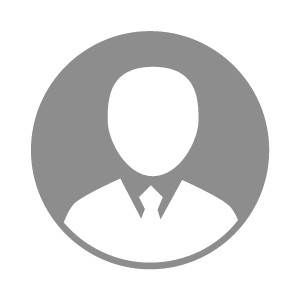 电    话电    话下载后可见下载后可见毕业院校廊坊师范学院邮    箱邮    箱下载后可见下载后可见学    历本科住    址住    址期望月薪10000-20000求职意向求职意向兽药销售经理,疫苗销售经理,种畜禽销售经理兽药销售经理,疫苗销售经理,种畜禽销售经理兽药销售经理,疫苗销售经理,种畜禽销售经理兽药销售经理,疫苗销售经理,种畜禽销售经理期望地区期望地区廊坊市廊坊市廊坊市廊坊市教育经历教育经历工作经历工作经历自我评价自我评价其他特长其他特长